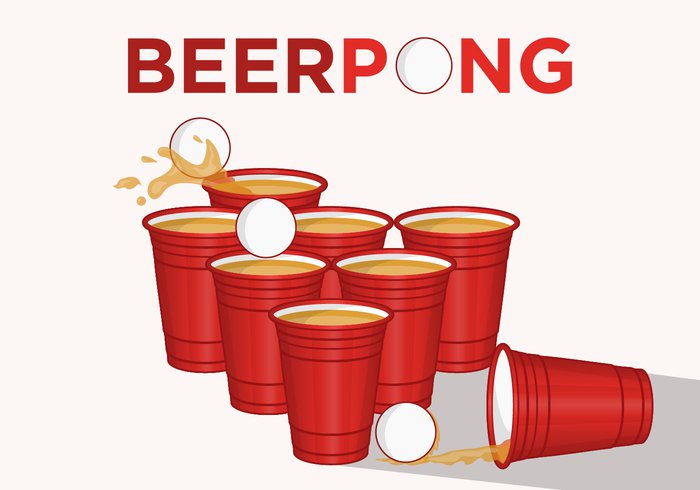 St. Patrick’s Day Beer PongOn Saturday March 4th, 2017At Pittsburgh Assn of the Deaf ClubhouseOpen 7pm Start playing 8 to 8:15pmDonation $10.00 as Fan, Food and Door PrizesDonation $15.00 include Food, Door Prizes and PLAY!!Must be 18 or older to play or must be 21 years old with valid ID to drink.Will occur during Bingo Night at 8pm.More information will post soon. See you there!!!!